天津市北辰区双口镇人民政府食堂外包服务项目   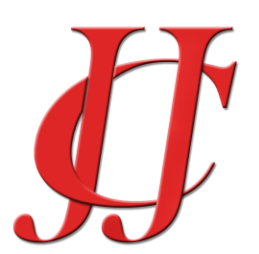 竞争性磋商文件     采购单位：天津市北辰区双口镇人民政府  采购代理机构：天津聚金承工程管理咨询有限公司二〇二三年一月目  录第一部分  邀请函	3第二部分  磋商项目要求	7第三部分  磋商须知	16第四部分  合同文本	35第五部分  投标文件格式	41第一部分邀请函    受天津市北辰区双口镇人民政府委托，天津聚金承工程管理咨询有限公司将以竞争性磋商方式,天津市北辰区双口镇人民政府食堂外包服务项目实施采购。现欢迎合格的供应商参加磋商。一、项目名称和编号1.项目名称：天津市北辰区双口镇人民政府食堂外包服务项目2.项目编号：JJCGC-2023-0123二、项目内容    食堂是现代企事业单位管理中必不可少的重要部分。食堂管理对于维护单位的安全稳定、服务职工、提高职工福利等具有重大意义。为了使食堂管理更为专业、节省相应成本、提高职工的餐饮服务质量，拟对天津市北辰区双口镇人民政府机关食堂外包服务项目进行采购。食堂供餐面积400平米，供餐人数200人。    三、项目预算本项目预算115万元；    四、项目需要落实的政府采购政策（一）根据财政部发布的《关于政府采购支持监狱企业发展有关问题的通知》规定，监狱企业视同小微企业。 （二）根据财政部、民政部、中国残疾人联合会发布的《关于促进残疾人就业政府采购政策的通知》规定，残疾人福利性单位视同小微企业。 注：中小微企业以供应商填写的《中小企业声明函》为判定标准，残疾人福利性单位以供应商填写的《残疾人福利性单位声明函》为判定标准，监狱企业须供应商提供由省级以上监狱管理局、戒毒管理局（含新疆生产建设兵团）出具的属于监狱企业的证明文件，否则不予认定。以上政策不重复享受。 （三）涉及商品包装或快递包装的，按照《财政部办公厅、生态环境部办公厅、国家邮政局办公室关于印发<商品包装政府采购需求标准（试行）>、<快递包装政府采购需求标准（试行）>的通知》（财办库〔2020〕123号）要求执行。 （四）按照《财政部关于在政府采购活动中查询及使用信用记录有关问题的通知》（财库〔2016〕125号）的要求，根据磋商当日截止时间“信用中国”网站（www.creditchina.gov.cn）、中国政府采购网（www.ccgp.gov.cn）的信息，对列入失信被执行人、重大税收违法案件当事人名单、政府采购严重违法失信行为记录名单及其他不符合《中华人民共和国政府采购法》第二十二条规定条件的供应商，拒绝参与政府采购活动，同时对信用信息查询记录和证据进行打印存档。  五、供应商资格要求（实质性要求）1、营业执照副本或事业单位法人证书或民办非企业单位登记证书或社会团体法人登记证书或基金会法人登记证书；2、供应商须提供经会计师事务所审计的2021或2022年度财务报告或开标前一个月内银行出具的资信证明，或政府采购专业担保机构出具的磋商担保函；3、供应商须提供2021或2022年度任一月份依法缴纳税收和社会保障资金的记录；4、供应商提供参加本次政府采购活动近3年内，在经营活动中没有重大违法记录的书面声明（截至磋商日成立不足3年的供应商可提供自成立以来无重大违法记录的书面声明）；5、供应商若为法定代表人参加磋商，须提供法定代表人身份证明书（须加盖供应商单位公章）和法定代表人身份证原件；若为供应商代表参加磋商，须提供法定代表人授权书（须由法定代表人签字或盖章）和磋商代表身份证原件；6、本项目不接受联合体磋商。六、获取磋商文件时间、地点、方式及磋商文件售价1.获取磋商文件的时间：2023年1月16日至1月28日，每日上午9:00--12：00，下午13:30－17：00（法定节假日除外）。2.获取磋商文件的地点：天津聚金承工程管理咨询有限公司（天津市北辰区双街可信产业园A座18-1）3.获取磋商文件的方式：电子邮件获取。须在天津市政府采购网上完成供应商注册并成为合格供应商。获取磋商文件需提供加盖公章的营业执照扫描件发送我公司邮箱jjcgcgl@126.com并电话通知我公司022-26880399。4.磋商文件的售价：磋商文件售价为500元/本（磋商文件一经售出,所收费用概不退还）。七、响应文件提交的截止时间、开启时间及地点1.响应文件提交的截止时间：2023年1月29日上午9：30（北京时间）。2.响应文件开启时间：2023年1月29日上午9:30（北京时间）。3.响应文件开启地点：天津聚金承工程管理咨询有限公司（天津市北辰区双街可信产业园A座18-1）一楼开标室。八、项目联系人及联系方式1.联系人：杨工 2.联系方式：022-26880399九、采购人的名称、地址和联系方式1.采购人名称：天津市北辰区双口镇人民政府2.采购人地址：天津市北辰区津永公路北侧镇政府3.采购人联系人：孟工 4.联系方式：022-86835776十、采购代理机构的名称、地址和联系方式1.采购代理机构名称：天津聚金承工程管理咨询有限公司2.采购代理机构地址：天津聚金承工程管理咨询有限公司（天津市北辰区双街可信产业园A座18-1）。3.采购代理机构联系方式：022-26880399十一、质疑、投诉方式供应商认为磋商文件或磋商公告使自己的合法权益受到损害的，可以在获取磋商文件之日或磋商公告期限届满之日起5个工作日内，以书面形式向天津市北辰区双口镇人民政府和天津聚金承工程管理咨询有限公司提出质疑，逾期不予受理。供应商对质疑答复不满意的，或者采购人、采购代理机构未在规定期限内作出答复的，供应商可以在质疑答复期满后5个工作日内，向采购人同级财政部门提出投诉，逾期不予受理。十二、公告期限磋商公告的公告期限为5个工作日。第二部分磋商项目要求本项目就天津市北辰区双口镇人民政府食堂外包服务项目进行竞争性磋商，现欢迎合格的供应商参加磋商。本部分内容若与其他部分有不同之处，以本部分内容为准。项目内容    食堂是现代企事业单位管理中必不可少的重要部分。食堂管理对于维护单位的安全稳定、服务职工、提高职工福利等具有重大意义。为了使食堂管理更为专业、节省相应成本、提高职工的餐饮服务质量，拟对天津市北辰区双口镇人民政府机关食堂外包服务项目进行采购。食堂供餐面积400平米，供餐人数200人。资格文件    1、营业执照副本或事业单位法人证书或民办非企业单位登记证书或社会团体法人登记证书或基金会法人登记证书；    2、供应商须提供经会计师事务所审计的2021或2022年度财务报告或开标前一个月内银行出具的资信证明，或政府采购专业担保机构出具的磋商担保函；    3、供应商须提供2021或2022年度任一月份依法缴纳税收和社会保障资金的记录；    4、供应商提供参加本次政府采购活动近3年内，在经营活动中没有重大违法记录的书面声明（截至磋商日成立不足3年的供应商可提供自成立以来无重大违法记录的书面声明）；    5、供应商若为法定代表人参加磋商，须提供法定代表人身份证明书（须加盖供应商单位公章）和法定代表人身份证原件；若为供应商代表参加磋商，须提供法定代表人授权书（须由法定代表人签字或盖章）和磋商代表身份证原件；    6、本项目不接受联合体磋商。三、技术要求1.具体需求详见第三部分——项目需求书。四、商务要求	1.服务期及服务地点（1）服务期：服务期为一年（以合同约定时间为准）。（2）服务地点：采购人指定地点。2.报价要求：（1）报价以人民币填列。（2）供应商的报价应包括：完成本项目要求一切与服务有关的费用，供应商所报价格为服务期内任务完成的最终优惠价格。（3）验收及相关费用由供应商负责。3.付款方式    具体付款方式以合同约定为准。4.磋商有效期    本项目磋商有效期为60天。5.磋商保证金（1）本项目交纳磋商保证金：人民币贰万元整（2）供应商应当以支票、电汇（网银）形式提交。供应商无须领取保证金收据，将汇款凭证制作在《响应文件》中。（3）未按规定提交磋商保证金的或在磋商前保证金未到账的，不具备投磋商资格。（4）天津聚金承工程管理咨询有限公司账户信息及相关联系方式户名：天津聚金承工程管理咨询有限公司开户银行：中国农业银行股份有限公司天津双街支行银行账号：02045801040004259财务部联系人：王老师                财务部联系方式：022-26880399汇款时请以公司基本账户进行电汇，并在“用途”或者“附言”中注明保证金的项目编号（JJCGC-2023-0123保证金），否则采购代理单位将无法核对保证金到账情况，影响保证金确认，其后果自负（造成该供应商无法正常磋商及保证金及时退付）。（5）为了代理机构及时退还保证金，开标当天，请供应商将《保证金账户》（具体格式详见第六部分投标文件格式附件）填写完整准确并加盖公章，携带此函原件于磋商现场交付给代理机构。以备退款使用。（6）磋商保证金的退还评标结束后，天津聚金承工程管理咨询有限公司根据不同情况办理磋商保证金的退还工作。①对在磋商截止时间前撤回已提交的响应文件的供应商，自收到供应商书面撤回通知之日起五个工作日内退还已收取的投标保证金。②对参加磋商项目的供应商，在中标通知书发出之日起五个工作日内退还未中标单位的磋商保证金；③由供应商自身原因，导致保证金无法被及时退还的，其责任及后果由供应商自行承担。发生下列情况之一，保证金将不予退还：（1）供应商在提交响应文件截止时间后撤回响应文件的；（2）供应商在响应文件中提供虚假材料的；（3）除因不可抗力以外，中标供应商不与采购人签订合同的；（4）中标供应商不交纳中标服务费的。5.履约保证金：本项目不收取履约保证金6.其他要求(1)供应商须整包进行磋商，不得拆包分项磋商。（2）采购人自行组织验收。六、招投标程序（一）供应商须按磋商文件中规定的地址及时间递交响应文件，在其规定的截止时间后收到的任何响应文件，采购代理机构将拒绝并原封退回。  （二）纸质磋商文件的递交按照规定的时间，供应商须到指定地点递交纸质响应文件。本项目须提交技术标、商务标两部分响应文件，每部分响应文件包括一份正本响应文件、三份副本响应文件和一份电子版文件。（三）参加人员要求供应商须由法定代表人或其授权的本单位正式员工作为委托代理人参加磋商，随时准备对磋商小组的询问予以解答。并于递交响应文件时提供由法定代表人签章授权书的原件，该代理人在委托书上应标明有效联系方式，该方式从评审到合同履行结束有效。法定代表人或其代理人参加开标仪式时，须携带营业执照副本（复印件加盖公章）。供应商须由法定代表人或其授权的委托代理人参加磋商，供应商若为法人磋商，须提供法定代表人身份证明书（需由法定代表人签字或盖章）和法定代表人身份证原件；供应商若为被授权人磋商，须提供法人代表授权书（需由法定代表人签字或盖章）和被授权人身份证原件，以备查验，未按时提供的视为无效磋商。七、评审方法及成交候选供应商的产生办法（一）本次评审采用综合评分法。是指在最大限度地满足磋商文件实质性要求前提下，按照磋商文件中规定的各项因素进行综合评审。供应商的资格进行审查，内容如下：注：若供应商不能提供以上资格文件中任意一条按无效磋商处理。（二）本项目为服务类采购。评审采用百分制，满分为100分。各评委独立地对每个供应商评出得分。对供应商小组各成员每一因素的打分汇总后取算术平均分（取小数点后两位），该平均分为供应商的得分。（三）具体评审办法详见第三章磋商须知，具体评审项详见评分表。（四）磋商小组按评审后得分由高到低顺序排列，依法确定成交单位。（五）磋商小组首先对供应商资格文件审查，经评定符合磋商文件要求可进入评标打分阶段，否则为无效标。（六）不能满足磋商文件中任何一条实质性要求或经磋商小组认定有重大偏离的磋商文件，为无效的磋商。（七）评分因素及评标标准八、扣分条款供应商出现以下情形，经磋商小组认定后在总分基础上进行减分，有下列情形之一的酌情扣分，每项减1分，最多减5分：1.响应文件内容无法辨认的，包括盖章不清楚、印刷不清楚、字迹模糊等情形的；2.响应文件前后内容不一致的，包括报价一览表与报价分项一览表内容不一致、点对点应答表与技术资料内容不一致、响应文件内容与官方网站、彩页等公开发表的资料不一致、对同一问题的前后表述不一致等情形的。3.供应商制作响应文件无目录、页码不连续；页码与目录不符的。4.响应文件不完整或者缺页的。九、其他出现以下任何情形取消磋商资格：（1）围标或陪标的；（2）扰乱评标现场秩序，无理取闹，恶意诽谤的；（3）提供虚假材料谋取中标、成交的；（4）不实应答或虚假应标的。十、其他注意事项（一）参照《国家计委关于印发<招标代理服务收费管理暂行办法>的通知（计价格[2002]1980号）》和《国家发展改革委办公厅关于招标代理服务收费有关问题的通知（发改办价格[2003]857号）》的文件规定，本次项目向中标供应商收取服务费，收费标准如下：服务费按差额定率累进法计算。例如中标金额为680万元，则应缴服务费等于100×1.5%+(500-100)×0.8%+(680-500)×0.45%=5.51万元，其中中标金额以《中标通知书》为准。第三部分磋商须知一、说明1.适用范围本磋商文件仅适用于磋商邀请函中所叙述项目服务的磋商。2.定义 2.1 “采购人”系指本次磋商活动的采购单位。“采购代理机构”系指组织本次磋商活动的机构，即“天津聚金承工程管理咨询有限公司”。2.2“供应商”系指向采购代理机构提交响应文件的供应商。2.3 “货物”系指供应商按磋商文件规定，须向采购人提供的各种形态和种类的物品（包括原材料、燃料、设备、产品等）、备品备件、工具、手册及其它有关技术资料和材料。2.4 “服务”系指磋商文件规定供应商须承担的运输、安装、调试、技术协助、校准、培训、维修以及其它类似的义务。3.解释权3.1本次竞争性磋商的最终解释权归为采购单位。当对一个问题有多种解释时以采购单位解释为准。3.2本文件未作须知明示，而又有相关法律、法规规定的，采购代理机构将以有关法律、法规的规定为解释依据。 4.合格的供应商4.1参照《中华人民共和国政府采购法》第二十二条供应商参加政府采购活动应当具备的条件及其他有关法律、法规关于供应商的有关规定，有能力提供磋商服务的制造商或供应商。4.2符合磋商文件关于供应商的规定。4.3两个以上自然人、法人或者其他组织可以组成一个联合体，以一个投标人的身份共同参加磋商。4.3.1联合体各方均应当具备《中华人民共和国政府采购法》规定的条件。4.3.2联合体应当向采购单位提交联合协议。4.3.3联合体各方应当共同与采购人订立合同并履约。5.磋商费用无论磋商过程中的做法和结果如何，供应商自行承担所有与参加磋商有关的全部费用。二、竞争性磋商文件说明6. 竞争性磋商文件的构成6.1竞争性磋商文件用以阐明所需服务、竞争性磋商程序和合同条款。竞争性磋商文件由下述部分组成：（1）磋商邀请函；（2）磋商项目要求；（3）磋商须知；（4）合同一般条款；（5）合同特殊条款；（6）附件——响应文件格式。  6.2 磋商文件以中文编印。6.3 除非有特殊要求，磋商文件不单独提供磋商项目使用地的自然环境、气候条件、公用设施等情况，供应商被视为熟悉上述与履行合同有关的一切情况。7. 竞争性磋商文件的修改7.1竞争性磋商文件的修改书将构成竞争性磋商文件的一部分，对供应商有约束力。7.2 在磋商截止日期五日前，无论出于何种原因，采购代理机构可依据采购人或供应商要求澄清的问题而修改磋商文件，并通知已购买磋商文件的每一供应商，供应商在收到该通知后应立即以回执形式予以确认。8. 竞争性磋商文件的澄清供应商对磋商文件有疑问，可要求澄清，并在磋商截止时间五日前按磋商邀请函中载明的地址以书面形式（包括信函、电报等）通知到采购代理机构。采购代理机构将视情况确定采用适当方式予以澄清或以书面形式予以答复，并在其认为必要时，将不标明查询来源的书面答复发给已购买磋商文件的每一供应商。三、响应文件的编写9.要求9.1 供应商应仔细阅读磋商文件的所有内容，按磋商文件的要求提供响应文件，并保证所提供的全部资料的真实性，以使其响应文件对磋商文件做出实质性响应。否则，其响应文件可能被拒绝，供应商须自行承担由此引起的风险和责任。9.2供应商应认真填写第六部分表格文件，并保证其真实有效，并承担相应的法律责任。10.响应语言及计量单位10.1供应商和采购代理机构就磋商交换的文件和来往信件，应以中文书写，全部辅助材料及证明材料均应有中文文本，并以中文文本为准。外文资料必须提供中文译文，并保证与原文内容一致，否则供应商将承担相应法律责任。未按上述规定提供中文文本的，评标委员会有权拒绝其磋商。10.2除在磋商文件中另有规定，响应文件所使用的计量单位均应使用中华人民共和国法定计量单位。11.响应文件的组成(1）资质文件：包括第一部分及第二部分中规定的所有文件；(2）与本项目类似的业绩证明文件（以实际签署的服务合同或协议为准）；(3）供应商对有能力履行磋商文件中技术要求规定的人员和其他服务和义务所做出的书面承诺；(4）其他补充文件：指供应商认为需加以说明的其它内容。供应商也可以根据文件内容编排到其他相关部分中。12.响应文件格式12.1供应商应按磋商文件中提供的响应文件格式完整地填写。12.2供应商可对本磋商文件“磋商项目要求”所列的所有服务内容进行磋商，也可只对其中一包或几包的服务内容磋商；若无特殊说明，每一包的内容不得分项磋商。13.报价13.1供应商对所磋商服务应提供分项单价及总价。超出预算的为无效磋商。13.2除特殊要求外，供应商对每种服务内容只允许有一个报价；采购代理机构不接受任何选择性的报价。14.货币响应书、开标一览表等各表中的报价，若无特殊说明应采用人民币填报。15.供应商资格证明文件供应商必须提交证明其有资格进行磋商和有能力履行合同的文件，作为响应文件的一部分。（1）磋商文件第二部分规定的资格文件；（2）国家及行业对谈判项目规定的特殊资格证明文件；（3）供应商对有能力履行响应文件中合同条款和技术要求规定的由卖方履行的保养、修理、供应备件和其他技术服务和义务所做出的书面承诺；（4）供应商具有履行合同所需的技术和服务能力的证明材料；（6）法定代表人授权书。16.符合磋商文件规定的证明文件供应商须提交证明其拟供服务符合磋商文件规定的响应文件。17.磋商保证金17.1磋商保证金应使用转账支票或电汇形式提交；17.2供应商如以空头支票支付磋商保证金的，供应商将承担相应的法律责任。17.3未按规定提交磋商保证金的供应商，将被视为未在实质上响应磋商文件，其磋商将被拒绝。17.4未成交供应商的磋商保证金，供应商可在磋商结束后5个工作无息退回。因供应商的原因，未能及时退回磋商保证金的，由供应商自行承担有关损失。 18.磋商有效期磋商有效期为磋商之日起60天。响应书中规定的有效期短于磋商文件规定的，可以视为非响应标予以拒绝。19.响应文件的签署及规定19.1供应商按照供应商须知的要求进行并准备纸质响应文件（纸质响应文件需包括技术、商务部分）（正本和副本）和电子版文件，纸质响应文件须装订成册。在每一份响应文件上要明确注明“正本”或“副本”字样，正本与副本如有差异，以正本为准。建议响应文件采用双面打印，并以胶装方式进行装订。19.2响应文件正本和副本须用不褪色的黑色墨水打印，并加盖供应商公章，由法定代表人或正式授权的供应商授权代表签字或盖章。19.3响应文件电子版文件须采用无加密版格式，内容与纸质版一致（签字盖章除外）。19.4 除供应商对错处作必要修改外，响应文件中不得行间插字、涂抹或增删。若有修改须由签署响应文件的供应商授权代表签字和盖章。19.5供应商应在响应文件的封面上注明项目名称、项目编号、供应商名称、供应商地址、法定代表人、供应商授权代表、日期、正本或副本等内容。四、响应文件的递交20.响应文件的密封和标记20.1技术标密封：供应商应将技术标正本、技术标副本、电子版技术标（电子版技术标要注明供应商名称、项目名称、项目编号）密封于一个包封中，份数见“第二部分：项目要求”中的规定。在包封上注明 “技术标”。20.2商务标密封：供应商应将商务标正本、商务标副本、电子版商务标（电子版商务标要注明供应商名称、项目名称、项目编号）密封于一个包封中，份数见“第二部分：项目要求”中的规定。在包封上注明 “商务标”。               （以上为包封内容示意图）20.3供应商应在技术标及商务标的包封上注明：①项目名称、②项目编号、③包号（如项目分包进行，则须在每包包封上标示出包号）、④供应商名称、⑤磋商日期（X年X月X日）、⑥“响应文件开启时启封”字样，并在包封上加盖供应商公章。20.4电报、电话、传真及其它形式的响应概不接受。20.5每个供应商须按照竞争性磋商文件要求提交响应文件，一经响应，无论磋商结果如何，其响应文件恕不退还。20.6如本项目包含多包，供应商应按所投包号每包单独编制一套响应文件，并按规定单独装订密封。须在每包包封上标示出包号。五、磋商程序及评标方法24.磋商小组24.1磋商小组由采购人代表和评审专家共3人以上单数组成，其中评审专家人数不得少于磋商小组成员总数的2/3。采购人代表不得以评审专家身份参加本部门或本单位采购项目的评审。采购代理机构人员不得参加本机构代理的采购项目的评审。24.2评审专家应当遵守评审工作纪律，不得泄露评审情况和评审中获悉的商业秘密。24.3磋商小组在评审过程中发现供应商有行贿、提供虚假材料或者串通等违法行为的，应当及时向相关部门报告。24.4评审专家在评审过程中受到非法干涉的，应当及时向相关部门举报。24.5磋商小组成员应当按照客观、公正、审慎的原则，根据磋商文件规定的评审程序、评审方法和评审标准进行独立评审。未实质性响应磋商文件的响应文件按无效响应处理，磋商小组应当告知提交响应文件的供应商。24.6磋商文件内容违反国家有关强制性规定的，磋商小组应当停止评审并向采购人或者采购代理机构说明情况。25.磋商步骤25.1磋商程序竞争性磋商先进行资格、技术和部分商务内容（不含价格）评审。评审结束后，响应文件中技术方案和商务内容实质性满足磋商文件的供应商，方可进入价格部分评审。如果项目分多包进行评审，则按照第一包评审结束后进行第二包评审的顺序进行，以此类推。25.2具体步骤：第一步：参加磋商的供应商代表签名报到以证明其出席。由供应商代表检查响应文件的密封情况。经确认无误后，由采购人或者采购代理机构工作人员将密封合格的响应文件当众拆封。供应商的法定代表人或代理人未参加磋商会议的视为自动弃权。采购人依法对供应商的资格进行审查。第二步：磋商小组对响应文件的有效性、完整性和响应程度进行审查。审查时，可以要求供应商对响应文件中含义不明确、同类问题表述不一致或者有明显文字和计算错误的内容等做出必要的澄清、说明或者更正。供应商的澄清、说明或者更正不得超出响应文件的范围或者改变响应文件的实质性内容。磋商小组要求供应商澄清、说明或者更正响应文件应当以书面形式做出。供应商的澄清、说明或者更正的文件应当由法定代表人或其授权代表签字或者加盖公章。由授权代表签字的，应当附法人授权委托书。供应商为自然人的，应当由本人签字并附身份证明。第三步：磋商小组所有成员集中与单一供应商分别进行磋商。在磋商过程中，磋商小组可以根据磋商文件和磋商情况实质性变动采购需求中的技术、服务要求以及合同草案条款，但不得变动磋商文件中的其他内容。实质性变动的内容，须经采购人代表确认。对磋商文件做出的实质性变动是磋商文件的有效组成部分，磋商小组应当及时以书面形式同时通知所有参加磋商的供应商。供应商应当按照磋商文件的变动情况和磋商小组的要求重新提交响应文件，并由其法定代表人或授权代表签字或者加盖公章。由授权代表签字的，应当附法人授权委托书。供应商为自然人的，应当由本人签字并附身份证明。未实质性响应磋商文件的响应文件按无效标处理，磋商小组应当告知提交响应文件的供应商。第四步：经磋商确定实质性响应的供应商后，磋商小组要求所有实质性响应的供应商在规定时间内提交最后报价。（1、磋商文件能够详细列明采购标的的技术、服务要求的，提交最后报价的供应商不得少于3家。2、磋商文件不能详细列明采购标的的技术、服务要求的，磋商小组按照少数服从多数的原则投票推荐3家以上供应商的设计方案或者解决方案，并要求其在规定时间内提交最后报价。3、市场竞争不充分的科研项目、需要扶持的科技成果转化项目和政府购买服务的项目提交最后报价的供应商可以为2家。）1）磋商小组将对报价文件进行审核，看其是否有计算上或累加上的算术错误，修改错误的原则如下：①报价文件中报价一览表内容与报价文件中报价明细表内容不一致的，以报价一览表为准；②报价文件的大写金额和小写金额不一致的，以大写金额为准；总价金额与按单价汇总金额不一致的，以单价金额计算结果为准；单价金额小数点有明显错位的，应以总价为准，并修改单价；对不同文字文本响应文件的解释发生异议的，以中文文本为准。磋商小组将要求供应商按上述修改错误的方法调整报价，供应商同意后，调整后的报价对供应商起约束作用。如果供应商不接受修改后的报价，其响应将被拒绝。2）进入价格磋商的供应商有均等的报价机会，供应商应在磋商小组规定的时间内完成报价，超过规定时间的报价将被拒绝；3）每一轮报价的修改全部为书面的，并须由供应商授权代表签署，作为报价文件的一部分，对供应商具有约束力。4）磋商小组认为供应商的报价明显低于其他通过符合性审查供应商的报价，有可能影响产品质量或者不能诚信履约的，应要求其在评审现场合理的时间内提供书面说明，必要时提交相关证明材料；供应商不能证明其报价合理性的，磋商小组应将其作为无效标处理。第五步：经磋商确定最终采购需求和提交最后报价的供应商后，由磋商小组采用综合评分法对提交最后报价的供应商的响应文件和最后报价进行综合评分。第六步：磋商小组应当根据综合评分情况，按照评审得分由高到低顺序推荐成交候选供应商，并编写评审报告。评审报告应当由磋商小组全体人员签字认可。磋商小组成员对评审报告有异议的，磋商小组按照少数服从多数的原则推荐成交候选供应商，采购程序继续进行。对评审报告有异议的磋商小组成员，应当在报告上签署不同意见并说明理由，由磋商小组书面记录相关情况。磋商小组成员拒绝在报告上签字又不书面说明其不同意见和理由的，视为同意评审报告。26.出现以下情形的响应视为无效标：未按照磋商文件要求提交保证金的；提交响应文件截止时间以后送达的响应文件；响应文件未按照竞争性磋商文件的要求标记、密封的；响应文件未按竞争性磋商文件的要求签署、盖章的。如：响应文件未加盖公章，或无法定代表人或其有效委托的授权代理人的签字（或加盖名章），或授权期限不符合要求等情形； 不具备磋商文件中规定的资格要求的；磋商有效期短于竞争性磋商文件要求的；响应文件中提供虚假或失实资料的；法人授权委托书不符合磋商文件要求的；响应文件未按规定的格式填写，内容不全或字迹模糊辨认不清，无法进行评标工作的；报价超过磋商文件中规定的预算金额的；磋商小组认为供应商的报价明显低于其他通过符合性审查供应商的报价，有可能影响产品质量或者不能诚信履约的，应要求其在评审现场合理的时间内提供书面说明，必要时提交相关证明材料，供应商不能证明其报价合理性的；响应文件中含有采购人不能接受的附加条件或附有任何先决条件或保留条件；不能满足磋商文件中任何一条实质性要求，或不能满足加注“★”号条款的采购需求的，或经磋商小组认定与磋商文件需求存在重大偏离的响应文件，或响应内容不符合国家相关强制性规定的；拒不按照要求对响应文件进行澄清或者说明的；响应文件未实质性响应磋商文件项目需求书中采购货物清单、服务清单或工程量清单，有缺漏项的；响应文件份数或装订情况不符合磋商文件规定的；单位负责人或法定代表人为同一人，或者存在控股、管理关系的不同供应商，参加同一包或者未划分包的同一项目响应的，相关响应均无效；扰乱评标现场秩序，无理取闹，恶意诽谤的；法律、法规、规章等规定的其他无效情形。27.磋商的原则和方法27.1磋商的原则竞争性磋商文件和响应文件是磋商的依据。磋商小组判断响应文件的响应性仅基于响应文件本身而不靠外部证据。本次采购将严格按照竞争性磋商文件的要求和条件进行，对所有供应商的响应文件评估，都采用相同的程序和标准。磋商结果的解释权归属磋商小组。27.2磋商的方法（1）综合评分法，是指响应文件满足磋商文件全部实质性要求且按评审因素的量化指标评审得分最高的供应商为成交候选供应商的评审方法。28.保密及其他事项    28.1在磋商期间，供应商不得向磋商小组成员询问评标情况，不得进行旨在影响评标结果的活动，否则将会导致其响应文件将被拒绝。    28.2为保证定标的公正性，在评标过程中，磋商小组成员不得与供应商私下交换意见。在磋商期间及磋商工作结束后，凡与磋商情况有接触的任何人不得也不应将审查、澄清、评价和比较的有关资料以及授标建议等磋商情况向供应商或其它无关的人员透露。    28.3供应商在磋商过程中，如试图向采购代理机构施加任何影响，都将会导致其响应文件被拒绝。    28.4磋商小组不保证所有响应文件一定有成交的，如出现磋商后，经审查没有合格标的，将会出现全部落标的可能。29、出现下列情形之一的，采购人或者采购代理机构应当终止竞争性磋商采购活动，发布项目终止公告并说明原因，重新开展采购活动：29.1因情况变化，不再符合规定的竞争性磋商采购方式适用情形的；29.2出现影响采购公正的违法、违规行为的；29.3参照除《政府采购竞争性磋商采购方式管理暂行办法》第二十一条第三款规定，以及《财政部关于政府采购竞争性磋商采购方式管理暂行办法有关问题的补充通知》（财库〔2015〕124号）中规定的政府购买服务项目（含政府和社会资本合作项目）情形外，在采购过程中符合要求的供应商或者报价未超过采购预算的供应商不足3家的。六、授予合同31.成交供应商的产生31.1采购人可以事先授权磋商直接确定成交供应商。31.2采购人按照相关法律法规的规定和磋商文件的要求确认成交供应商。32.合同授予标准严格按照磋商文件的要求和条件进行评审，择优定标。实质上响应磋商文件且满足下列条件之一者为成交候选供应商：（1）采用最低评标价法的，按评审后的报价由低到高顺序确定成交候选供应商。报价相同的，按技术指标优劣顺序确定成交候选供应商。磋商小组认为，排在前面的成交候选供应商的最低报价价或者某些分项报价明显不合理或者低于成本，有可能影响商品质量和不能诚信履约的，可要求其在规定的期限内提供书面文件予以解释说明，并提交相关证明材料；否则，磋商可以取消该供应商的成交候选资格，按顺序由排在后面的成交候选供应商递补，以此类推。（2）采用综合评分法的，按评审后得分由高到低顺序排列。33.最终审查33.1磋商小组将对成交候选供应商是否具备履行合同义务的资格进行最终审查。33.2最终审查将根据供应商提交的资格证明文件和其它认为必要的、合适的资料，对供应商的财务、技术、生产和供货能力及其信誉进行审查。33.3 如果审查通过，采购人将按照相关法律法规的规定和磋商文件的要求确认成交供应商，并将合同授予该供应商；如果审查没有通过，磋商小组将对下一个成交候选供应商作类似的审查。34.授予合同时变更数量的权力采购人在授予合同时有权对磋商要求中规定的服务的数量予以增加或减少，但单价和其他的条款与条件不得改变。35.取消磋商任务采购人按照有关法律法规的规定，在授予合同之前有权取消磋商任务。36.成交通知36.1在磋商有效期届满之前，采购代理机构将以书面形式发出《成交通知书》。《成交通知书》一经发出即发生法律效力。36.2《成交通知书》是签订合同的依据，且为合同的组成部分。36.3在磋商过程中，供应商如认为磋商文件、磋商过程和成交结果使自己的权益受到损害的，依法在知道其权益受到损害的七个工作日内以书面形式向采购代理机构提出，采购代理机构将依据有关规定进行处理。37.签订合同37.1采购代理机构组织成交供应商按《成交通知书》指定的时间、地点与采购人洽谈合同条款并最终签订合同。37.2磋商文件、成交供应商的响应文件及其澄清文件等，均为签订合同的依据，且为合同的组成部分。38.成交决定的撤消如果成交供应商没有按照37条的规定执行，采购单位将有权撤消该成交决定。在此情况下，采购单位可将合同授予下一个成交候选供应商，或重新组织磋商。39.合同转让39.1合同的转包、分包要严格按照响应文件进行，成交供应商应在响应文件中明确此类事项。39.2合同未经采购人（包括买方和最终用户）同意，成交供应商不得转让合同，转包或分包。项目需求书项目内容    食堂是现代企事业单位管理中必不可少的重要部分。食堂管理对于维护单位的安全稳定、服务职工、提高职工福利等具有重大意义。为了使食堂管理更为专业、节省相应成本、提高职工的餐饮服务质量，拟对天津市北辰区双口镇人民政府机关食堂外包服务项目进行采购。食堂供餐面积400平米，供餐人数200人。二、根据《中小企业划型标准规定》，本项目所属行业为：餐饮业。三、项目总预算食堂餐饮管理服务费115万元，其中食材费用640000元（200人用餐，每人每日12.5元，其中早餐4元，午餐8.5元，如遇7天及以上假期按照服务日期比例扣减餐费），管理费用510000元。服务期为一年（以合同约定时间为准）管理费包含：人员工资、福利费、社保及公积金、工服费、加班费、管理费、交通费、清洁费、办公费、设备维修费、利润及税金等为完成磋商文件规定全部任务所需的一切应有费用。四、人员配备要求1、乙方须为甲方餐厅配备服务人员不少于6人，岗位要求：年龄18——55岁，身体健康。2、乙方应为甲方配备专职负责人，为乙方和甲方的对接人，负责甲方食堂全面工作。3、乙方派遣到甲方餐厅工作的人员上岗前必须经过严格的卫生知识及专业技能等培训，并通过防疫部门的体检，每年应进行复核食品行业健康体检一次，领取饮食行业健康证，健康证明须在甲方备案。需符合防疫规定，需接种新冠疫苗。4、乙方工作人员应自觉遵守甲方相关的规章制度，服从甲方的管理，如不符合甲方要求，甲方提出更换，乙方应予以配合。四、服务范围1、每日早、午两餐用餐、少数民族人员用餐保障。2、食堂用工人员的管理和培训工作3、夜间保障10人用餐需求，至少一种现加工菜品及汤、粥4、负责制定食谱，做好成本分析及核算，做到日清、周结、月核算；5、负责重大节日、重要活动和各类应急任务的餐饮保障；6、按要求做好各类会议用餐、节假日加班餐饮保障；7、负责物品验收、原材料的配料、菜品的出品服务及管理；8、负责食堂加工设备及其它设施清洁、维护；9、负责食堂食品卫生安全及卫生环境的管理；10、配合采购人做好食堂日常标准化操作管理工作；11、负责职工加班用餐保障；12、负责餐厅遇突发事件的应急处理等；五、服务要求（一）负责餐厅的整体运营，包括原材料采购、食品加工制作、服务、厨房环境卫生、安全防范等工作。1、餐饮标准：早餐4元/人/餐，午餐8.5元/人/餐早餐：供餐品种包括不少于佐餐小菜4种、主荤1种、炸食1种、蛋类1种、主食4种、汤粥3种（其中一种为豆浆或牛奶）、小吃1种午餐：供餐品种包括不少于热菜 4 种（主荤1种、次荤1种、素菜2种）；主食4种，米饭为每日必备主食；汤粥2种，杂粮1种；水果或酸奶1种；。每周三特设风味小吃1次，由专门风味小吃师傅进行现场制作，种类包括但不限于拉面、板面、牛杂面、麻辣烫等。2、菜单每周更新，口味丰富。3、菜单制作考虑回民民族就餐，回民民族菜品单独炒制。4、节日就餐可根据就餐需求增加相应品种（如：春节、中秋节、端午节等）。5、在服务中，如需要增加或减少餐品品种，需按照实际情况由甲乙双方沟通，确认后进行调整工作。6、根据季节变换调整食谱，并按要求确保主副食花色、品种、营养，做好食堂每日早、午餐的供应保障工作，严格按照要求确保主副食的品种、数量质量，做到种类丰富，营养均衡，有益健康，适合大众口味。（二）餐厅管理要求  1、根据《中华人民共和国食品卫生法》的相关规定，制定相关食堂整体管理制度，包括《食堂管理制度》、《4D 现场管理制度》、《人员管理制度》、《库房管理制度》等，并严格按照制度执行。2、建立各项应急预案及各项操作流程，操作流程须按国家、天津市及相关部门的规定，如卫生防疫、消防、食品加工制作、健康证、食品留样等。3、遵守各项规章制度，特别是保密制度。4、负责工作人员聘用、管理、培训、劳务服务、住宿、保险（社保五险）等的支出。5、按照用餐时间规定准时出餐，保证食品安全。6、根据采购人的需求，按要求提供正常服务项目之外的应急任务，如重大节日、重要活动和各类应急任务的餐饮保障。7、成交供应商所有员工持健康证上岗，统一着装，佩带明显标志，穿戴卫生等护具，工作规范，作风严谨，文明服务，严格考勤，并经采购人政审合格后方可上岗。8、成交供应商组织食堂人员每年进行一次体检，保证身体健康状况良好。 9、成交供应商严格执行餐饮行业相关管理制度；严格遵守已制定的员工餐厅的各项管理制度（需提供规章制度、实施措施、服务承诺、突发事故的处理预案等）；服从和遵守本院的有关管理规定。10、成交供应商对餐厅服务人员定期加强食品卫生安全教育和培训，严格要求其按规范进行操作。11、成交供应商负责食堂操作区域环境卫生干净、干燥、无污染、无杂物、无残渣、无异味、无油垢、无蝇虫、无老鼠。垃圾要随有随清，垃圾桶加盖、内外袋无外溢及厨房用具的清洁工作。12、成交供应商必须严格执行《食品卫生法》及《安全生产法》。13、成交供应商针对投诉流程、满意度调查制度、投诉解决、突发事件预案及安全事故处理方案。14、成交供应商不得擅自拆改和扩建房屋。15、成交供应商做好卫生防疫工作，每日进行保洁消毒。16、每季度做好服务质量满意度测评，根据测评情况及时调整服务方案和落实改进措施，不断提高管理服务水平。17、未经采购人同意，成交供应商不得在服务期限内将本项目的管理权转包或分包。18、因成交供应商原因造成误饭、断供、食品安全问题，由供应商承担全部责任，按服务约定自愿接受处罚。19、采购人原材料由投标方提供的合格供货商负责采购。（三）质量要求  1、成交供应商应该严格遵守《中华人民共和国食品安全法》等相关品法律法规要求，一经发现供应食品存在违规问题，将承担由此造成的经济责任和法律责任。  2、成交供应商所提供的所有服务均需接受采购方的监督管理。  3、成交供应商在供餐的过程中，当日的餐饮不允许使用上一餐的剩菜剩饭。  4、服务方应恪守经营项目，严禁超范围经营。保证不断增加、变换食品花色品种。  5、成交供应商提供的食品原材料能完整提供有效的证件：厂家、厂址、生产许可证、生产日期、保质期、检疫检测报告等相关信息证明和资料。  6、采购方提供现有的场所和设备、设施，设备、设施清单在签订合同时清点确认，并保证设施设备安全使用。  7、成交供应商必须对员工加强防火、防盗和劳动防护安全教育,落实安全防范措施，如因成交供应商原因发生火灾、工伤等事故,应由投标方全部负责，如造成财产及人员伤亡的, 投标方应承担赔偿责任。六、其他要求1、服务期内，采购人负责食堂内设备、厨杂、餐具、器具的购置，成交供应商使用负责维护保养，服务一旦终止，在设备交接时，应保证设备完好无损，可以正常使用。2、服务期内，采购人承担相关能源费用及能源供给（水、电、煤气、暖气、空调），成交供应商应为采购人节约能源，餐后关好水、电、气。3、服务期内，采购人承担相关虫害治理、油烟清洗等相关费用。★4.根据财政部 国务院扶贫办 供销合作总社关于印发《政府采购贫困地区农副产品实施方案》的通知，经采购人上级部门审批，本项目年度农副产品采购额约为10万元，采购贫困地区农副产品拟预留比例约为15%，成交供应商须落实以上政策，并与采购人在合同中确定相应具体预留比例和具体采购执行主体。供应商须于响应文件中提供承诺书原件。第四部分合同文本一、合同一般条款甲方：乙方：甲、乙双方根据年月日天津聚金承工程管理咨询有限公司（开标地点：              ）关于天津市北辰区双口镇人民政府食堂外包服务项目（采购方式：竞争性磋商）的磋商结果和磋商文件的要求，并经甲乙双方协商一致，达成本服务合同：本合同一般条款仅作为确立法律关系框架作用，具体合同的权利义务等内容以甲乙双方签订的专业合同为准，该合同作为本服务合同附件，与本合同具有同等法律效力，如附件合同没有而合同一般条款有的且涉及服务性质的内容，以合同一般条款内容为准。项目内容：天津市北辰区双口镇人民政府食堂外包服务项目         合同总价款：￥元      大写：人民币二、 服务要求及对服务负责条件：见附件。三、 乙方所提供的服务必须具有合法手续及相关文件。四、 服务时间：服务地点：五、 款项支付方式：验收工作由甲方负责对服务进行验收。违约责任：1、出现下列情况责任方应承担合同总值30%的违约金：①甲方无正当理由拒收的；②乙方所提供的服务不符合合同约定的；③乙方不能提供服务的。2、出现下列情况，责任方承担每日5‰的违约金：①甲方逾期支付款项的；②乙方逾期提供服务的。争议解决方式因服务的质量问题发生争议，依据国家标准，由天津市市场和质量监督管理委员会或其指定的技术单位进行质量鉴定，该鉴定结论是终局的，甲乙双方应当接受，质量鉴定期间所发生的相关费用由服务质量责任方承担。有关涉及本合同乙方向天津聚金承工程管理咨询有限公司所提交的投标文件及有关澄清资料和服务承诺均视为本合同不可分割的部分，对乙方具有约束力。本合同一式 陆 份，甲方 叁 份，乙方 贰 份，天津聚金承工程管理咨询有限公司留存 壹 份，均具同等效力，签字或盖章后生效。签订时间：    年月日         签订时间：    年月日二、合同特殊条款 合同特殊条款是合同一般条款的补充和修改。如果两者之间有抵触，应以特殊条款为准。 合同特殊条款由成交单位和甲方根据服务项目的具体情况协商拟订。保 密 协 议      就贵单位          （下称“项目”），      承诺人          （以下简称“乙方”）将接触                        （以下简称“甲方”）的相关保密信息，为了保护贵方的国家档案安全，乙方特作如下承诺： 保密信息保密信息的范围本承诺中的保密信息是指甲方提供的，有关或该项目所涵盖的尚未对外公开批露的有关信息（以下简称“保密信息”），包括以下保密信息：该项目中的机密、秘密、绝密信息。历史纸质档案数字化加工过程中涉及到机密、秘密、绝密档案及文件。乙方数字化加工人员做到：牢固树立档案安全意识，不损毁和涂改档案，无特殊工作需要不阅读档案文件，所加工的档案文件不对外宣传。项目洽谈过程中获得的信息。乙方在洽谈及业务开展过程中所获知的所有相关保密信息等。其他保密信息乙方获得的其他与甲方相关的信息。保密信息载体保密信息载体是指承载保密信息内容的物品，包括但不限于书面文件、电子文档、磁盘、CD、电子信息数据或其他任何形式的载体。复制件复制件是指保密信息或保密信息载体的复制件，包括任何文件、电子文档、注释、摘要、分析，或以任何其他方法再现的保密信息。乙方制作的所有复制件应当清楚地表明为保密文件，并且受本承诺书条款的约束。保密信息所有权保密信息的所有权归甲方所有，乙方不享有上述保密信息的所有权、排他独占使用权、再许可使用权或其他权利。接触保密信息的人员范围乙方承诺接触保密信息的人员为乙方直接参与该项目的相关参与人员、乙方为该项目聘请的相应专业顾问（如有）及协助乙方完成交易的其他相关方（如有）（以下合称“有权人士”）。保密义务采取必要的保密措施的义务乙方承诺将采取一切合理保密措施，妥善保管甲方的保密信息，禁止任何与该保密信息无关之人员接触或取得该保密信息。确保有权人士遵守保密信息的义务乙方有确保有权人士遵守保密信息的义务，就有权人士对保密信息的保密义务承担连带责任。注意义务乙方同意采取一切合理措施对甲方的保密信息予以保密，尽到与保护自身档案秘密相同的最高程度的谨慎注意义务。 声明、保证和承诺乙方承诺所接触的保密信息将仅为完成该项目目的而使用，不将保密信息用于其他任何场合及交易，也不以任何其他方式滥用保密信息。保密信息的返还、销毁根据项目的实际需要，甲方有权要求乙方将保密信息载体上交或销毁。法律适用本承诺的成立、效力、解释和履行适用中华人民共和国法律。其他约定文本数量。本承诺一式2份，具有同等法律效力。生效。本承诺经甲、乙双方法定代表人或授权代表签字并盖章后生效。独立性。乙方所做出的承诺，不受相关协议的是否签订、解除、目的实现等情况的影响。不可撤销性。乙方所做出的承诺，不能撤回、变更且不能声明作废。 甲  方：                （盖章）   乙  方：                （盖章）  授权人：                         授权人：                               签字日期：      年  月    日       签字日期：      年    月     日第五部分竞争性磋商响应文件格式一、技术标响应文件格式说明1．技术标响应文件是供应商在响应文件递交截止时间前提交的资格证件、技术等文件。2．技术标响应文件须分正本、副本，且进行装订、密封。3、技术标响应文件中不得包含磋商价格及任何与磋商价格相关的内容或暗示。4、下述附件说明：除下述附件外，供应商还可在响应文件中附有竞争性磋商文件评分因素及评标标准所要求的各项方案及证明材料以及供应商认为有利于成交的其他资料，由供应商自行编制。      正本（副本）投 标 文 件技术标项目名称：项目编号：供应商名称：供应商地址：供应商电话：法定代表人：供应商代表日期：响应文件目录格式（供应商自行编制）评分因素及评标标准页码检索（需供应商按磋商文件“评分因素及评标标准”中每个评分项逐项列明页码附件1响应书致：天津聚金承工程管理咨询有限公司根据贵方为                  项目（项目编号：          ）的竞争性磋商邀请，供应商代表（姓名/职务）经正式授权并代表我公司         （供应商单位名称、地址）提交响应文件正本份，副本份，电子版份。据此函，供应商代表宣布同意如下：1. 我公司将按磋商文件的规定履行合同责任和义务。2. 我公司已详细审查全部磋商文件，包括更正公告以及全部参考资料和所有附件。我们完全理解并同意放弃对这方面有不明及误解的权利，并认为全部磋商文件（包括更正公告以及全部参考资料和所有附件）公平公正，无倾向性和排他性。3. 我公司的磋商有效期为磋商之日起60天。4. 我公司同意按照采购方要求提供的与磋商有关的一切数据或资料，并声明响应文件及所提供的一切资料均真实有效。由于我公司提供资料不实而造成的责任和后果由我公司自行承担。5. 我公司保证所投产品来自合法的供货渠道，若中标，则有义务向采购人提供其需要的有效书面证明材料。如果提供非法渠道的商品，视为欺诈，并承担相关责任。6. 我公司承诺完全符合《中华人民共和国招标投标法》、《中华人民共和国招标投标法实施条例》等法律法规规定，并随时接受采购单位的检查验证。在整个磋商过程中，我公司若有违规行为，我公司完全接受依照相关法律法规和磋商文件的规定给予处罚。7. 我公司承诺未列入“信用中国”网站（）行政处罚、黑名单，符合《中华人民共和国招标投标法》的各项条件，磋商截止日前3年在经营活动中没有重大违法记录。8. 我公司若中标，本承诺将成为合同不可分割的一部分，与合同具有同等的法律效力。9. 如违反上述承诺，我公司磋商无效且接受相关部门依法作出的处罚，并承担通过网站等相关媒体予以公布的任何风险和责任。10. 与本磋商有关的一切正式往来通讯请寄：地    址：邮政编码：电    话：传    真：供应商代表姓名、职务：供应商名称（公章）：日期：     年    月    日  供应商代表签字：附件2供应商资格要求证明文件（将营业执照等采购文件要求的相关资格性文件逐页陈列）附件3商务要求点对点应答表项目名称：                    项目编号：                    注：1. 不如实填写偏离情况的响应文件将视为虚假材料。2. 磋商要求指竞争性磋商文件中规定的具体要求。3. 响应应答指供应商的实际情况。4. 偏离说明指磋商要求与响应应答之间的不同之处。供应商授权代表签字：_______________职务：_________日期：__________供应商名称（公章）：_____________附件4技术要求点对点应答表项目名称：                    项目编号：                    注：1. 不如实填写偏离情况的响应文件将视为虚假材料。2. 磋商要求指磋商文件中项目需求书：项目需求书具体内容，响应应答指针对磋商要求，响应文件予以响应的具体内容，为供应商的实际情况。3. 偏离说明指磋商要求与响应应答之间的不同之处。4. 供应商在上表的响应应答中必须列出具体数值或内容。如供应商未应答或只注明“符合”、“满足”等类似无具体内容的表述，将被视为不符合磋商文件要求。供应商自行承担由此造成的一切后果。                      供应商授权代表签字：_______________                      职务：_________日期：__________                      供应商名称（公章）：_____________附件5               服务承诺（由供应商提供）                      供应商授权代表签字：_______________                      职务：_________日期：__________                      供应商名称（公章）：_____________附件6法定代表人资格证明书    天津聚金承工程管理咨询有限公司:（姓名、性别、年龄）在我单位任______（职务名称）职务，是我单位的法定代表人。
　　特此证明。
法定代表人身份证号：供应商全称（公章）：法定代表人签字或盖章：日期：  年  月  日附件7法定代表人授权授权书天津聚金承工程管理咨询有限公司：我（姓名）系（供应商单位名称）的法定代表人，现授权委托本单位在职员工（姓名，职务）（身份证号码：联系电话：）作为供应商代表人以我方的名义参加贵单位项目（项目编号：_）的磋商活动，并代表我方全权办理针对上述项目的磋商、响应文件澄清、签约等一切具体事务和签署相关文件。我方对供应商代表人的签名事项负全部责任。本授权书至磋商有效期结束前始终有效。供应商代表人无转委托权，特此委托。                                              供应商名称（公章）：                                           法定代表人签字或名章：                                              年    月    日附件8真诚磋商承诺书致：天津聚金承工程管理咨询有限公司本供应商愿意参与“项目（项目编号：）”的磋商，并作出如下承诺：1. 未与其他任何公司\个人达成固定价格的协议。2. 在磋商撤回之前，不做以下任何事项：（1）向采购人以外的人员泄漏磋商情况；（2）与其他参与本次磋商的人达成可能限制竞争的协议；（3）为影响磋商而向有关采购当事者提供金钱、物质及服务；3. 保证所投产品来自合法的供货渠道，若中标，则有义务向采购人提供其需要的有效书面证明材料。如果提供非法渠道的商品，视为欺诈，根据《中华人民共和国消费者权益保护法》承担商品价值双倍的赔偿；同时承担采购人依据现行的国家法律法规追究的其他责任。4. 保证递交的响应文件不提供虚假材料，否则接受处罚，列入不良行为记录名单。以下材料或情形之一不实的均视为提供虚假材料：（1）报价；（2）交货期；（3）业绩；（4）资质文件；（5）技术响应；（6）服务及履约情况；特此承诺。供应商名称（公章）：                       法定代表人（签字或盖章）：日期：附件9无重大违法记录声明我单位现参与项目（项目编号：），并作出如下声明：我单位在参加本次磋商活动前3年内，在经营活动中没有重大违法记录。特此声明。供应商名称（公章）：                       法定代表人（签字或盖章）：日期：注：成立不足3年的供应商可提供自成立以来无重大违法记录的书面声明。供应商无因违法经营受到刑事处罚或提供虚假材料骗取中标责令停产、停业、吊销许可证或罚款、警告、限制交易等行政处罚。附件10非联合体磋商声明函我单位现参与项目（项目编号：），并作出如下声明：我单位承诺此次磋商属于非联合体参加，本公司对声明的真实性负责。如有虚假，将依法承担相应责任。特此声明。供应商名称（公章）：   法定代表人（签字或盖章）：日期：附件11	保证金退还信息说明函天津聚金承工程管理咨询有限公司： 我单位参加了由贵单位组织的           （项目名称），项目编号：                   ，的磋商。关于保证金退还信息如下：请将保证金退回至我单位基本帐户，信息如下：银行：开户行：账号：金额：联系人：联系电话：供应商名称（盖章）：日期：附件12磋商文件“评审因素及评分标准”要求的证明材料、方案等。二、商务标响应文件格式说明1、商务标响应文件须分正本和副本，且进行装订、密封。2、所有价格应按供应商须知所规定的货币单位填写。所报价格真实、准确无误。      正本（副本）投 标 文 件商务标项目名称：项目编号：供应商名称：供应商地址：供应商电话：法定代表人：供应商代表日期：附件1报价书致：天津聚金承工程管理咨询有限公司根据贵方为                      项目（项目编号：              ）的竞争性磋商邀请，签字代表                （姓名/职务）经正式授权并代表供应商                  （供应商名称、地址）提交下述文件正本   份、副本   份和电子版   份。1、报价一览表报价一览表2、供应商已经对全部价格进行了认真核对，保证本报价真实、准确无误，并承担本价格所对应本项目的一切责任和义务。3、两个部分响应文件一一对应、不可分割，共同构成我方对本项目的所有承诺。供应商授权代表签字：职务：_________日期：__________供应商名称（公章）：_____________附件2报价明细表项目名称：                                      项目编号：                                                                                              单位：元说明：1、报价明细表中各项服务名称的数量*单价之数必须与总价一致，各项服务名称的总价汇总之和必须与合计数一致，均不得四舍五入。2、如出现不一致，按照磋商文件的相关规定执行。供应商授权代表签字：职务：_________日期：__________供应商名称（公章）：_________序号项目内容合格条件1营业执照副本或事业单位法人证书或民办非企业单位登记证书或社会团体法人登记证书或基金会法人登记证书复印件加盖公章2供应商须提供经会计师事务所审计的2021或2022年度财务报告或开标前一个月内银行出具的资信证明，或政府采购专业担保机构出具的磋商担保函复印件加盖公章3供应商须提供2021或2022年度任一月份依法缴纳税收和社会保障资金的记录复印件加盖公章4供应商须提供磋商截止日前3年在经营活动中没有重大违法记录的书面声明（截至磋商日成立不足3年的供应商可提供自成立以来无重大违法记录的书面声明）原件加盖公章5供应商若为法定代表人磋商提供法定代表人身份证明书（须加盖供应商单位公章）和法定代表人身份证原件。5供应商若为供应商代表磋商提供法定代表人授权书（须由法定代表人签字或盖章）和供应商代表身份证原件。第一部分 价格（10分）第一部分 价格（10分）第一部分 价格（10分）第一部分 价格（10分）分值1价格价格1.报价超过采购预算的，磋商无效，未超过采购预算的报价按以下公式进行计算2.报价得分=（评标基准价/磋商报价）×10注：满足竞争性磋商文件要求且报价最低的报价为评标基准价10分第二部分 技术（90分）第二部分 技术（90分）第二部分 技术（90分）第二部分 技术（90分）分值11供应商业绩按照以下要求提供与本项目内容相当的已完成的业绩，提供的证明材料均不得遮挡涂黑，否则不予认定加分。合同（合同签订时间为2019年1月1日至今）。包括合同金额、买卖双方名称及盖章、合同清单、合同签订日期。采购人出具的验收报告或用户出具的良好服务证明材料；（须加盖采购人公章）提供1个业绩2分，最多10分。10分22服务人员持证情况为本项目配备餐饮服务人员不少于6人（具体要求见项目需求书），均要求持有效期内的健康证，响应文件中提供证书复印件加盖公章。具备且持证率100%得5分；持证不齐全、不具备或其他得0分。5分33组织架构设置及人员配备组织分工设置合理，各专业管理人员、技术人员配备齐全、分工明确：15分；组织分工设置较为合理，各专业管理人员、技术人员配备较为齐全、分工较为明确：10分；组织分工设置基本合理，各专业管理人员、技术人员配备基本齐全：5分；未提供不得分。15分44管理制度管理规章制度齐全合理、切实可行：10分；管理规章制度较为齐全合理、基本可行：7分；管理规章制度基本详细、相对合理、可行性一般：3分；未提供不得分无10分55服务人员培训方案服务人员培训计划全面，培训内容切实可行：10分；服务人员培训计划考虑较为基本全面，内容较为切实可行：7分；服务人员培训计划内容全面性、可行性一般：3分；未提供不得分。10分66服务承诺评价服务承诺全面具体、切实可行：10分；服务承诺较为全面、可行性较强：5分；服务承诺全面性一般、可行性一般：3分；未提供不得分。10分77质量保证措施质量保证措施较全面，可行性较强，能满足采购人要求的：得15分； 质量保证措施基本全面，内容一般，基本能满足要求的：得10分； 服务方案过于简单，可行性较差的：得5分； 无描述或其他不得分15分88应急预案应急预案可行性强：得15分；应急预案可行性较强：得10分；应急预案有缺失，可行性一般：得5分；其他不得分。15分合计合计合计合计100分中标金额费率100万以下1.5%100-500万0.8%500万-1000万0.45%序号岗位名称人数岗位描述1项目经理兼厨师长155 周岁以下，身体健康，仪表端庄整洁，敬业爱岗；负责管理厨师、风味小吃、面食、切配持有《职业资格证书（中式烹调师）》一级具有五年以上工作经验，熟悉食品生产加工过程，熟知各种菜品的制作程序和风味。2厨师155 周岁以下，身体健康，仪表端庄整洁，敬业爱岗；（1）负责菜品制作。（2）持有《职业资格证书（中式烹调师）》四级以上具有五年以上工作经验，熟悉各种菜品的制作程序。3面点工1男 55 周岁以下，女 45 周岁以下，身体健康、仪表端庄整洁，敬业爱岗；擅长各种面点制作，具备《职业资格证书（中式面点师）》中级及以上职业资格。具有三年以上工作经验，熟悉食品生产加工过程，熟知各种面点的制作程序和风味。4切配工1男 55 周岁以下，女 45 周岁或以下身体健康、敬业爱岗；5服务员145 岁以下，相貌端正、身体健康、敬业爱岗；6勤杂工1男 55 周岁以下，女 45 周岁或以下身体健康、敬业爱岗；甲方（公章）： 乙方（公章）：地址：地址：法定代表人：法定代表人：  委托代理人：委托代理人：电话： 开户银行：开户银行行号：开户银行帐号：电话： 开户银行：开户银行行号：开户银行帐号：序号名称磋商要求响应应答偏离说明备注1付款方式2质量要求3服务期4服务地点5磋商有效期……序号磋商要求响应应答偏离说明备注12…法定代表人身份证正面法定代表人身份证背面供应商代表人身份证正面供应商代表人身份证背面序号项目名称报价（元）1合计：（大写）合计：（大写）￥序号服务名称数量单位单价总价备注食材费用管理费用合计合计合计合计合计